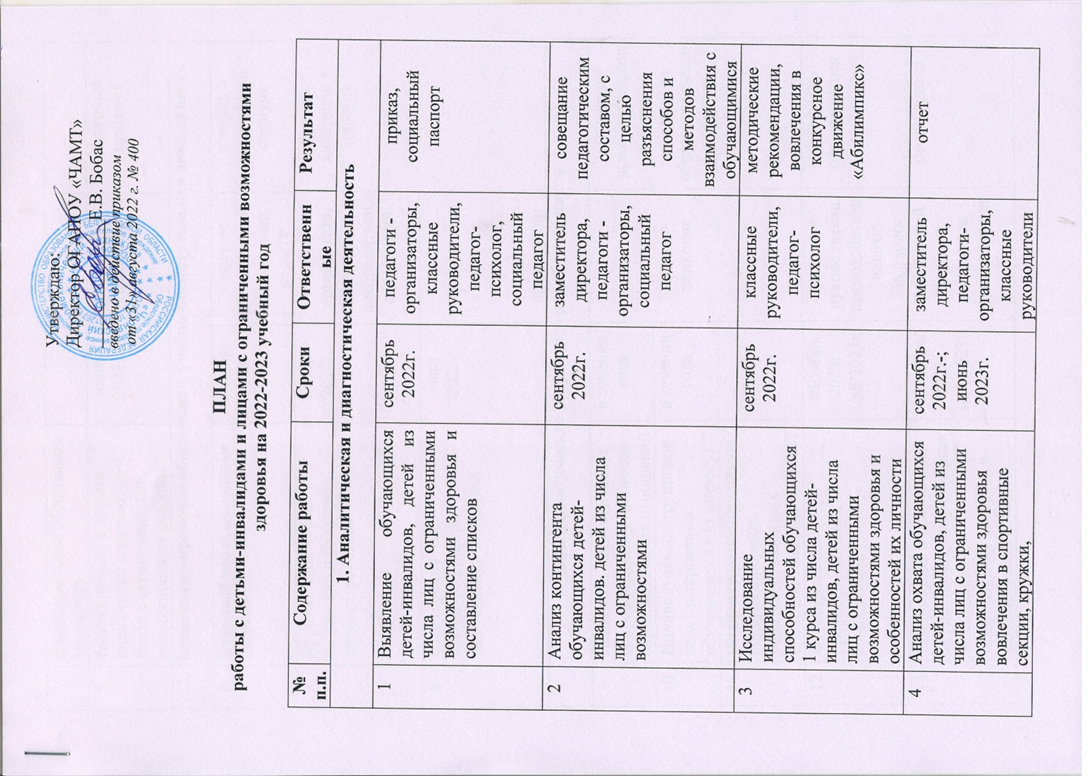 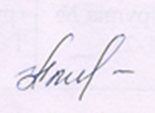   Педагог-организатор                               Алейникова И.И.5Анализ работы с детьми-инвалидами и детьми из числа с ограниченными возможностями здоровьяиюнь 2023г.педагог-психологИтоговый педсовет2. Нормативно-правовое обеспечение, учебно-воспитательная деятельность2. Нормативно-правовое обеспечение, учебно-воспитательная деятельность2. Нормативно-правовое обеспечение, учебно-воспитательная деятельность2. Нормативно-правовое обеспечение, учебно-воспитательная деятельность2. Нормативно-правовое обеспечение, учебно-воспитательная деятельность6Классный час «Социальные льготы»сентябрь 2022г.классные руководители,социальный педагогпомощь в адаптации в социуме7Круглый стол «Мое портфолио и будущее трудоустройство»ноябрь 2022г.педагоги- организатор, классные руководители, социальный педагогпомощь адаптации в социуме8Кураторский час: «Трудоустройство выпускников 2022года»март 2023г.классные руководители, педагог-психолог, педагоги-организаторпомощь адаптации в социуме3. Психологическое сопровождение обучающихся3. Психологическое сопровождение обучающихся3. Психологическое сопровождение обучающихся3. Психологическое сопровождение обучающихся3. Психологическое сопровождение обучающихся9Психолого-педагогическое сопровождение участников образовательных отношенийв течении годапедагог-психологмониторинг психологического здоровья участников образовательного процесса10Индивидуальное/групповое консультирование обучающихся (по запросу)в течении годапедагог-психологмониторинг психологического здоровья участников образовательного процесса11Индивидуальное/групповое консультирование родителей, законных представителей (по запросу)педагог-психолог12Формирование профессиональных компетенцийсентябрь 2022г.- май 2023г.классные руководители, преподаватели, педагог-психологпортфолио обучающегося13Организация и проведение мероприятий, направленных на сохранение, профилактику здоровья и формирования навыков здорового и безопасного образа жизнисентябрь 2022г.-май-2023г.социальный педагог, классные руководителиотчет, приказ4. Воспитательная работа4. Воспитательная работа4. Воспитательная работа4. Воспитательная работа4. Воспитательная работа14Охват обучающихся детей-инвалидов, детей из числа лиц с ограниченными возможностями здоровья вовлечения в спортивные секции, кружкипо расписанию преподаватели, классные  руководителимониторинг качества обучения15Круглый стол «Я и моя профессия»февраль 2023г.педагоги-организаторы, классные руководители, преподаватели, социальный педагогмониторинг качества обучения, профессиональное самоопределение16Конкурсы профессионального мастерствасентябрь 2022г. - май 2023г.преподавателипедагог-психологмониторинг качества обучения и удовлетворения учебным процессом17Участие в волонтерском движении сентябрь 2022г.- май 2023г.педагоги-организаторы, классные руководителифотоотчет18Участие во встречах с работодателями, наставниками на производственной практике2 раза в год (1 раз в полугодие)администра-цияпреподавателифотоотчет19Осуществление мониторинга успешности обучающихся по итогам каждого обучениямай-июнь2023г.педагоги-организаторы, классные руководителипортфолио, мониторинг качества обучения20Составление плана работы на 2023-2024 учебный годиюнь 2023г.заместитель директора по УВРплан работы